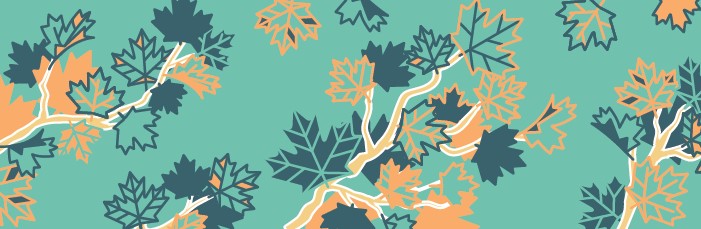 NO CHANGE TO STATUS / AUCUN CHANGEMENT À LA SITUATION EN COURS(le français suit)This bank of pre-translated messages on recurring topics was developed to assist federal institutions in respecting their official languages obligations during emergency or crisis situations.  Institutions can adapt these messages to meet their needs or take inspiration from them to develop their own messaging. All messages in this bank have been reviewed by the Translation Bureau for quality assurance.Federal institutions that contributed to this document are: Canada Border Services Agency.***Cette banque de messages pré-traduits sur des sujets récurrents a été développée pour appuyer les institutions fédérales à respecter leurs obligations en matière de langues officielles pendant les situations d’urgence ou de crise. Les institutions peuvent adapter ces messages selon leurs besoins ou s’en inspirer pour développer leurs propres messages.Tous les messages ci-dessous ont été révisés par le Bureau de la traduction pour assurance qualité.Les institutions fédérales qui ont contribué à ce document sont : Agence des services frontaliers du Canada.ENGLISHFRANÇAISNO CHANGE TO STATUSTo all building occupants:There is currently no change in the existing situation. Updates on the development of the situation will be provided as new information becomes available. Thank you for your cooperation.*** Below, you will find examples of information that you can add to the email. Choose carefully to make sure you accurately reflect the situation. These are just suggestions. Don’t hesitate to add or delete information as you see fit. ***Examples of additional informationShould the CBSA receive additional information from Treasury Board Secretariat (TBS), the information will be shared with you.I want to assure all employees that there is no imminent danger.The health and safety of our employees are always our priority.The Canada Border Services Agency will keep you up to date on the development of the situation by communicating any relevant information.AUCUN CHANGEMENT À LA SITUATION EN COURSÀ tous les occupants de l’immeuble : Il n’y a actuellement aucun changement à la situation en cours. Des mises à jour sur l’évolution de la situation seront fournies au fur et à mesure que de nouvelles informations nous parviennent.Merci de votre collaboration.*** Vous trouverez ci-dessous des exemples de renseignements que vous pouvez ajouter au courriel. Choisissez-les judicieusement pour qu’ils reflètent bien la situation. Il ne s’agit que de suggestions. N’hésitez pas à ajouter ou à supprimer des renseignements selon que vous les jugerez pertinents ou non. ***Exemples de renseignements supplémentairesSi nous recevons de l’information supplémentaire du Secrétariat du Conseil du Trésor (SCT), nous vous la transmettrons.Je tiens à rassurer tous les employés : il n’y a aucun danger imminent.Votre santé et votre sécurité sont notre priorité en tout temps.L’Agence des services frontaliers du Canada vous tiendra au courant de l’évolution de la situation en vous communiquant tous les renseignements pertinents.